2022年“喜迎二十大强国复兴有我”汕头市职工诗歌创作比赛报名表2022年“喜迎二十大强国复兴有我”汕头市职工朗诵比赛报名表2022年“喜迎二十大强国复兴有我”××区汕头市职工诗歌创作与朗诵节目征集汇总表诗歌创作汇总朗诵比赛汇总2022年“喜迎二十大强国复兴有我”汕头市职工诗歌创作与朗诵比赛参赛承诺书本人就参加2022年“喜迎二十大强国复兴有我”汕头市职工诗歌创作与朗诵比赛向主办方承诺如下： 1.本人详细阅读了比赛赛规则，愿意遵守相关规定作为参加本次比赛的前提。2.本人保证提供的参赛作品为原创作品，拥有独立、完整的著作权，并保证所投作品不侵犯他人权利；如发现参赛作品存在抄袭现象，取消参赛资格；文责自负，由参赛者造成的侵权行为，与主办单位、协办单位和承办单位无关。3.如果我本人参赛作品入围或者获奖，本人承诺将赋予组委会收藏、宣传、展览、出版和应用此作品等权利。除获奖奖励外，无须再行支付稿酬。作品名称作者联系人联系电话作品体裁、简介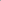 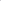 推荐单位工会公章作品名称朗诵者表演时长联系人联系电话朗诵作品体裁、简介演出要求（灯光、舞美、话筒等〕推荐单位工会公章序号作者作品名称序号作者作品名称参赛人员签名：签署时间：2022年   月   日    